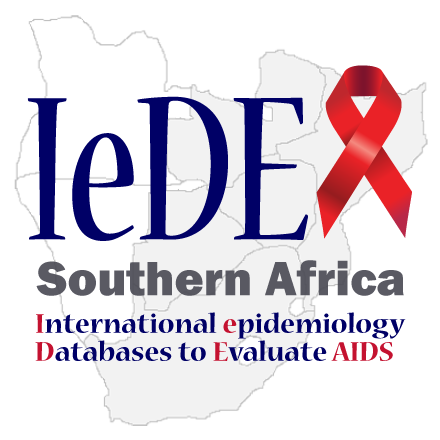 Note: This is the data-sharing agreement used by IeDEA Southern Africa for multiregional IeDEA data concepts.  It is provided as an example that reflects the current IeDEA Data Exchange Standard (iedeades.org). Data Sharing AgreementThis agreement must be completed where data is shared between the International epidemiology Databases to Evaluate AIDS, Southern Africa region (IeDEA-SA) and any third party. This agreement will be signed by: Cape Town Data Manager (analyses using only South African data), Bern Data Manager (analyses using data from other Southern African countries), both Data Managers (analyses using data from South Africa and other Southern African countries) Please send back the signed agreement, with copies to Morna Cornell (morna.cornell@uct.ac.za) and von Groote, Per Maximilian (ISPM) (per.vongroote@ispm.unibe.ch).Nature of the agreement:Concept tracking no:Concept title:Inclusion criteria:Data provided:tblBAStblBAStblBAStblBAStblBAStblLTFU ( )tblLTFU ( )tblLTFU ( )tblLTFU ( )tblLTFU ( )tblLAB – tblLAB_CD4 ( )tblLAB – tblLAB_CD4 ( )tblLAB – tblLAB_CD4 ( )tblLAB – tblLAB_CD4 ( )tblLAB – tblLAB_CD4 ( )tblLAB – tblLAB_RNA ( )tblLAB – tblLAB_RNA ( )tblLAB – tblLAB_RNA ( )tblLAB – tblLAB_RNA ( )tblLAB – tblLAB_RNA ( )tblDIS ( )tblDIS ( )tblDIS ( )tblDIS ( )tblDIS ( )tblVIS ( )tblVIS ( )tblVIS ( )tblVIS ( )tblVIS ( )tblCENTER ( )tblCENTER ( )tblCENTER ( )tblCENTER ( )tblCENTER ( )tblPROGRAM ( )tblPROGRAM ( )tblPROGRAM ( )tblPROGRAM ( )tblPROGRAM ( ) ( ) ( ) ( ) ( ) ( ) ( ) ( ) ( ) ( ) ( )Data sent on:Data sent to:For IeDEA Southern AfricaFor IeDEA Southern AfricaFor IeDEA Southern AfricaFor IeDEA Southern AfricaFor IeDEA Southern AfricaFor IeDEA Southern AfricaFor IeDEA Southern AfricaSigned:Name:Date:For  For  For  For  For  For  Signed:Name:Date: